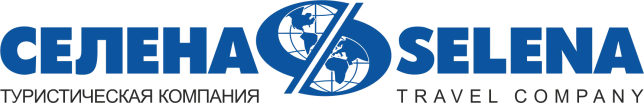 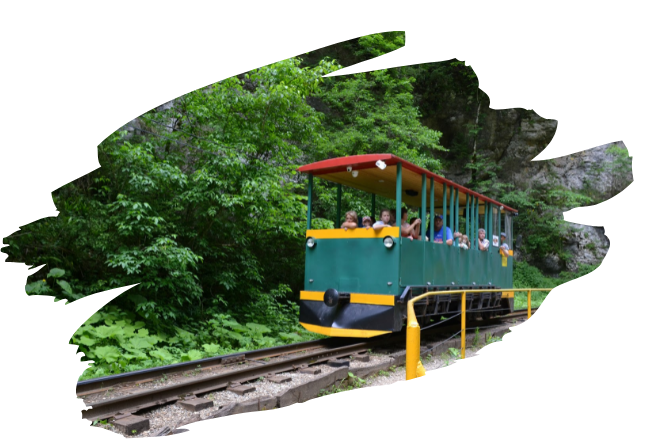 ГУАМСКОЕ УЩЕЛЬ – ТЕРМАЛЬНЫЕ ИСТОЧНИКИЭкскурсионный тур1 день18.11, 03.12, 17.12, 31.12.2023Стоимость тура: 2 200 руб./чел.ООО ТК «СЕЛЕНА» оставляет за собой право изменять порядок и время проведения экскурсий, сохраняя программу в целом!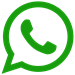 07:00Выезд группы автобусом из Краснодара от Театра Драмы. Переезд в Апшеронский район, х. Гуамка (~ 170 км). По пути ведется трассовая экскурсия, туристы узнают много интересного об истории и культуре Краснодарского края.Прибытие в х. Гуамка, к началу маршрута. 	Экскурсия начинается с проезда в вагоне поезда по узкоколейной железной дороге.Здесь оживают в памяти легенды и рассказы о ряде исторических событий, связанных с Гуамским ущельем. В ущелье, на узкой выбитой в скале площадке проложена еще в 30-е прошлого века – железнодорожная узкоколейка, протяженностью 8 км. С одной стороны возвышаются стены ущелья, с другой внизу под обрывом шумит река Курджипс, ударяясь о скалы и пенясь на перекатах.  Второю половину ущелья туристы осматривают пешком (при благоприятных условиях). Причудливые формы исполинских скал, срывающиеся с огромной высоты водопады, необычное разнообразие растительности, украсившее каменные стены ущелья.В ходе поездки экскурсанты смогут не спеша погулять по окрестностям. Воздух здесь чист и прозрачен, а склоны гор покрыты древними зарослями, так что в Гуамке установился свой собственный микроклимат, очень полезный для здоровья.Обед в кафе (по желанию за доп. плату)Переезд в ст. Нижегородскую. Посещение термального источника. Купание в термальных источниках, под открытым небом, приятно  в любое время года - это  великолепный отдых и незабываемые впечатления.  Для тех,  кто не желает купаться, свободное время, отдых на природе.(С собой иметь купальник, полотенце, тапочки и др. купальные принадлежности).17:00Выезд группы в г. Краснодар.21:00Прибытие в г. Краснодар Время указано ориентировочно. 	В стоимость тура включено: проезд на комфортабельном автобусе;экскурсионное сопровождение;страховкаДополнительно оплачивается:питание на маршруте;вход.билет на паровозик по Гуамскому ущелью – 800/600 руб./чел (5- 13 лет), дети до 5 лет бесплатно, пенсионеры 400 руб.термальные источники  – 500 руб./час, 250 руб. дети с 4х до 13 лет, до 4 лет - бесплатно*Стоимость входных билетов может меняться!Туристам необходимо иметь с собой: паспорт/свидетельство о рождении, полис ОМСТуристам необходимо иметь с собой: паспорт/свидетельство о рождении, полис ОМСТуристическая компания «СЕЛЕНА»350058, Россия, город Краснодар, ул. Ставропольская, 330info@selena-travel.ru | www.selena-travel.ru+7 861 233 74 00| 235 85 65 | 233 75 98                      +7 988 3878127